System of Support for Expanded Learning: 
Science, Technology, Engineering, Art, and Math Hub
Fiscal Year 2021–22
Renewal ApplicationRenewal Applications must be received by the California Department of Education no later than 11:59 p.m. on Friday, April 16, 2021Expanded Learning DivisionCalifornia Department of Education1430 N Street, Suite 3400Sacramento, CA 95814-5901916-319-0923March 2021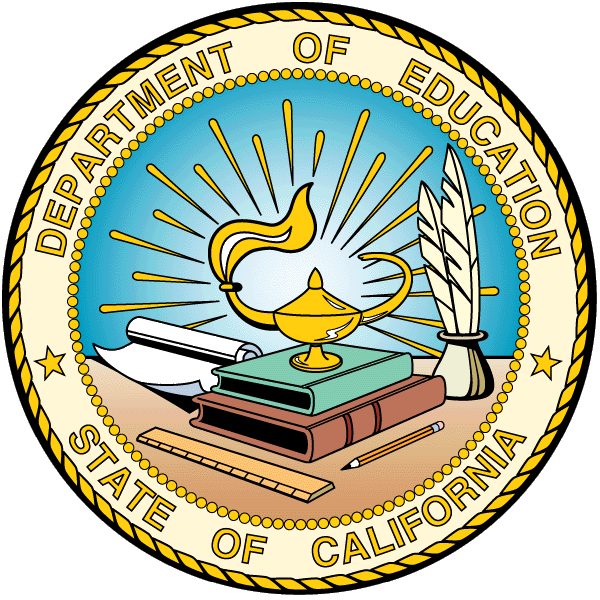 Table of ContentsTimelineGrant Renewal ApplicationBackground and PurposeThe Expanded Learning Division (EXLD) of the CDE currently provides technical assistance (TA) funding to 16 COEs throughout 11 regions designated by the California County Superintendents Educational Services Association (CCSESA).The COEs receive funding to be part of a regional team to provide field-based TA to expanded learning programs (EXLPs) that receive federal funding for 21st Century Community Learning Centers (CCLC) sites and/or state funding for After School Education and Safety (ASES) sites in their counties. This TA structure, a result of California Education Code (EC) Section 8483.55 and Title 20 United States Code Section 7172(c)(3), was developed to support needs-driven TA and to create a regional system of support. The regional system of support for California is called the SSEL.The purpose of the SSEL funding is to build the capacity of EXLPs to meet all grant requirements defined in statute and to promote high quality programs and services.The purpose of this CDE EXLD STEAM Hubs is to expand the initiative across the entire California SSEL.The EXLD and the STEAM Hubs will identify the skills needed to ensure capacity building which will include, but not be limited to, facilitation, trainer and coaching skills, as well as a knowledge of Next Generation Science Standards to create a coherence with the school day.Eligibility and Applicant RequirementsWho May ApplyThis Renewal Application is limited to the COEs and districts that currently receive STEAM Hub funding from the CDE under the STEAM structure in the 11 CCSESA regions.Application ComponentsThere are three major components of this application that must be submitted:Form 1—Cover PageForm 2—Counties ServedThe forms can be found at the end of this renewal application. The application is posted on the CDE STEAM Renewal Application Funding web page located at https://www.cde.ca.gov/fg/fo/r27/steamexpanrfa.asp.Science, Technology, Engineering, Art, and Math Hub AssurancesThe STEAM Hub Assurances are required to be signed and submitted annually with the STEAM Hub Grant Award Notifications (A0-400s).Continuous Improvement and Tracking of Technical AssistanceIf awarded, STEAM grantees will commit to measuring, tracking and reporting the effectiveness of the services or resources provided and use the results to improve the quality of their services. In addition, grantees will promptly and accurately respond to any surveys, data submission requests, or other methods of data collection requested by CDE.Budgets and Expenditure ReportsIf awarded, applicants will be required to submit a budget to the CDE. The budget should align with the STEAM Hub lead work plan and services that will be provided by the COE or school district. The budget must include a detailed description of proposed costs. The items in the budget must be reasonable and necessary and in compliance with the STEAM Hub Grant Assurances (STEAM Renewal Application Form 3). All fiscal and programmatic reporting instructions will be sent to the awardee within the first month of the grant start date. The award for funding is determined by the funding formula (see Section IV. Funding Formula). The AO-400s will be allocated in annual increments. The AO-400 and STEAM Hub Assurances must be signed and resubmitted every year. Carryover of funds from one fiscal year to the next is not allowable. Applicants must retain documentation of their budgets and expenditures for audit and monitoring purposes.Funds may not be used for new construction, entertainment, and purchases not directly related to requirements of the grant. All purchases must be reasonable and necessary.Supplement versus SupplantingIf awarded, applicants are to use program funds to supplement, not supplant, existing funding. Funding cannot be used to replace local, categorical, or federal expenditures in place prior to the start of the contract (EC sections 8483.5[e] and 8483.7[b]).Use of California School Accounting Manual Object CodesApplicants are required to report expenditures in accordance with the object codes in the California School Accounting Manual. The use of these object codes will facilitate the preparation of budgets and the various financial reports requested by federal, state, county, and local agencies. The California School Accounting Manual is accessible through the CDE California School Accounting Manual Web page at https://www.cde.ca.gov/fg/ac/sa/index.asp.Indirect CostsIndirect costs will be approved at the county’s indirect cost rate or as approved by the CDE for the appropriate fiscal year. Current indirect cost rates for Local Educational Agencies are available on the CDE Indirect Cost Rates Web page at  https://www.cde.ca.gov/fg/ac/ic/.Funding and Renewal TimeframeFunding is awarded to provide immediate services, beginning in fiscal year (FY) 2021–22, to the EXLPs in the Renewal Applicant’s county or select counties. Funding amounts are set by a funding formula determined by the CDE (see Section IV. Funding Formula). The renewal timeframe for the STEAM Hub Renewal Application is the following:Year 1: 2021–22 Year 2: 2022–23 Year 3: 2023–24Science, Technology, Engineering, Arts, and Math Hub Work PlanThe renewal applicant must develop a STEAM Hub Work Plan that describes how support will be provided.The plan must be developed by the renewal applicant (COE or school district) for the county or counties it serves. The applicant must consult with the regional team during the development of the plan.The applicant must demonstrate the capacity and expertise to implement the plan and explain how the services will be evaluated.The COE or school district is responsible for ensuring that the subcontractor is following the intent of the STEAM Hub and follows the STEAM Hub Assurances.Renewal applications must continue to serve the county or counties within the region that it served in FY 2020–21, it is critical that the applicant consider the needs of the region as a whole. The CDE will have final approval of the plan. Funding FormulaBase Funding*The current funding for the STEAM Hubs is a grant for $105,000 annually. This grant will support the development of the infrastructure and systems to: •	Recruit and retain initiative participants; •	Convene Community of Practice meetings and sustain a peer network;•	Provide professional development of identified skills to Expanded Learning staff;•	Build community partnerships to support the work;•	Build authentic partnerships with the instructional day to develop coherence; and •	Ensure the transfer of knowledge and practice to frontline staff.*All award amounts are contingent on the availability of funds. If the Legislature takes action to reduce or defer the funding upon which awards are based, then awards are amended accordingly.Application SubmissionThe applicant must submit an electronic copy of the application.Electronic Copy of ApplicationApplicants must submit one electronic copy of the STEAM Hub Renewal Application (the STEAM Hub Renewal Application includes Form 1—Cover Page and Form 2—Counties Served) by email at SSELandSTEAMReporting@cde.ca.gov. Electronic applications must be received by 11:59 p.m. on Friday, April 16, 2021. All STEAM Hub Renewal Application questions and correspondence should be submitted by email through the System of Support for Expanded Learning Helpdesk at SSELandSTEAMReporting@cde.ca.gov (please indicate “STEAM Hub Renewal Application Question” in the email subject line), or by contacting the EXLD at 916-319-0923.A complete application should include all STEAM Hub forms as outlined in “Section II. Application Components.” The application packet can either be:Downloaded and converted to PDF version for e-signatures (using the free Adobe software). Any e-signed applications have to be emailed from the Authorized Agent’s email addresses.OR2.	Downloaded, printed for wet signature, and then scanned to be sent as an attachment from any email address to the EXLD mailbox.All completed application packets are required to be emailed to the EXLD at SSELandSTEAMReporting@cde.ca.gov by 11:59 p.m. Friday, April 16, 2021. Please include the COE or school district name and “STEAM Hub Renewal Application” on the subject line of the email submission. SourcesCalifornia Education Code sections 8420–8428.California Education Code sections 8482–8484.65.California Education Code sections 8484.7–8484.9.Title 20 United States Code sections 7171–7176.Key Terms21st CCLC—refers to the federally-funded 21st Century Community Learning Centers for Elementary and Middle/Junior High School program and 21st Century High School After School Safety and Enrichment for Teens Program.ASES—refers to the After School Education and Safety Program.CCSESA—refers to the California County Superintendents Educational Services Association.CDE—refers to the California Department of Education.COE—refers to the County Office of Education.EC—refers to the California Education Code.EXLD—refers to the Expanded Learning Division.EXLP––refers to an expanded learning program that focuses on developing the academic, social, emotional, and physical needs and interests of pupils through hands-on engaging learning experiences. EXLPs are pupil-centered, results driven, include community partners, and complement, but do not replicate learning activities in the regular school day and school year (EC Section 8482.1[a]).FY—refers to the state fiscal year.Renewal Applicant—refers to a COE or school district that currently receives System of Support for Expanded Learning: Science, Technology, Engineering, Art, and Math Hub funding from a grant administered by the CDE.Renewal Application—refers to the Request for Applications.SSEL—refers to the System of Support for Expanded Learning.STEAM Hub—refers to SSEL: Science, Technology, Engineering, Art, and Math Hub.Important EventsDate2021–22 Renewal Application posted to the California Department of Education (CDE) System of Support for Expanded Learning (SSEL): Science, Technology, Engineering, Art, and Math (STEAM) Hub web page.March 15, 2021 2021–22 Renewal Applications from county offices of education (COEs) and school districts due to the CDE by email.April 16, 2021 2021–22 Renewal Applications reviewed by the CDE.April 19–30, 2021 COE or school district Notification of Renewal Status.May 17, 2021